АНКЕТА ВЫПУСКНИКАФамилия: Имя: Отчество: Дата рождения: Годы обучения в консерватории: Факультет/кафедра: Страна, где Вы работаете: Город, в котором Вы сейчас проживаете и работаете: Наименование организации, в которой Вы трудоустроены: Ваша должность: Контактный телефон: Укажите, какие мессенджеры Вам удобно использовать для коммуникации: E-mail: Ссылка на ваш аккаунт в социальной сети «Вконтакте» (при наличии): Согласие на обработку персональных данных: 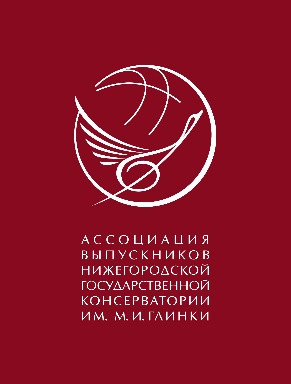 А С С О Ц И А Ц И Я   В Ы П У С К Н И К О В
Нижегородской государственной                                          консерватории имени М.И.ГлинкиViber WhatsApp Telegram Согласен на обработку указанных персональных данных в соответствии с Федеральным законом "О персональных данных" от 27.07.2006 N 152-ФЗДа, согласен Дата заполнения: Подпись: __________________